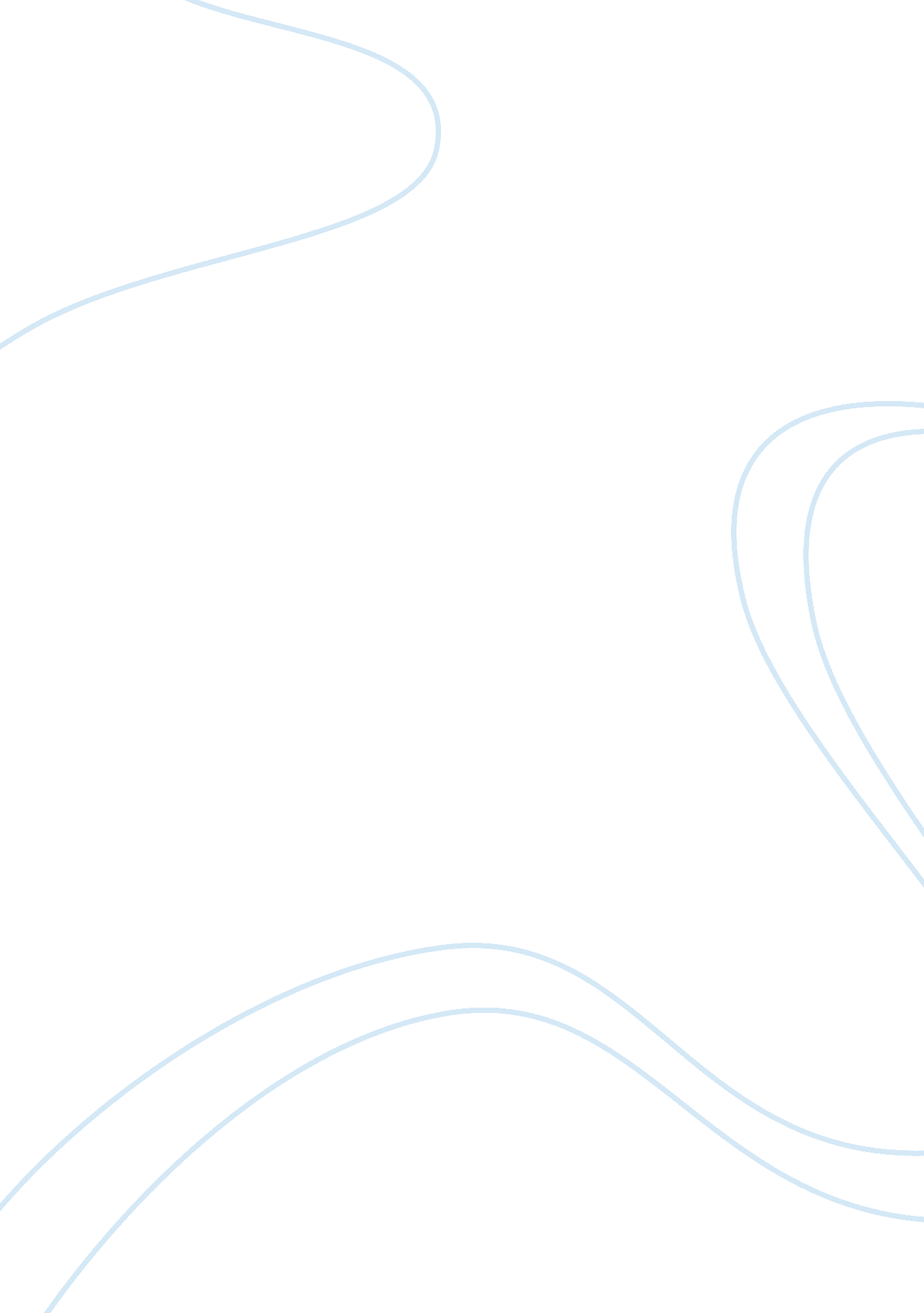 Applied theory of domestic violence sociology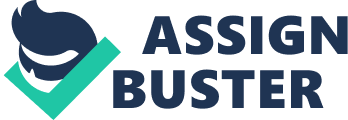 Contents Decision Domestic force is a evildoing that takes topographic point on a regular basis all over the universe. Domestic force has been confirmed to be a merchandise of psychological, physical, sexual and mental signifiers of anguish or enduring. Domestic force besides referred to as bridal maltreatment or household force, refers to a form of violent behaviours executed by one partner against another in an intimate association such as wooing, household, marriage, or who are remaining together. In bulk of the instances, the maltreaters seek to derive power and authorization upon their victims ( Boss, Doherty, LaRossa & A ; Steinmetz, 1993 ) . Domestic force occurs in assorted signifiers: physical maltreatment ( whipping, kicking, cutting, jostling, restricting, slapping, throwing points ) ; emotional maltreatment ; sexual maltreatment ; absolutism ; bullying ; teasing ; inactive maltreatment ( pretermiting ) ; every bit good as fiscal want. Other signifiers of domestic force include hazard, condemnable subjugation, snatch, illegal imprisonment, irrupting and torment ( Boss, Doherty, LaRossa & A ; Steinmetz, 1993 ) . Domestic force is a societal issue: adult females are assumed to be the weaker gender in the society and for this ground, bulk of them are the chief victims to domestic force. The magnitude of domestic force executed on adult females is more detrimental than the type of maltreatment executed by adult females ( Boss, Doherty, LaRossa & A ; Steinmetz, 1993 ) . Domestic force has been reported to be passed from one coevals one coevals to the following. When kids witness domestic force within their places, they grow up cognizing the domestic force is acceptable and turn to be maltreaters ( Cyleste & A ; Dressier, 2008 ) . For these grounds, it is really of import to handle domestic force as a societal job and appropriate stairss should be put in topographic point to eliminate the pattern. Impact of Domestic Violence Domestic force is a punishable offense in bulk of the states and its impact on the society is frequently tolerated by authoritiess in the signifier of tribunal operating expenses and test related disbursals. Additionally, a batch of clip and resources is wasted on domestic force tests and either one or both of the parties frequently lose their occupations in the procedure of prosecuting the instances ( Adelman & A ; Kil, 2007 ) . However, the extreme social impact is experienced by kids that informant and experience the force while turning up. Social scientists believe that kids whose defenders have had an opprobrious association have a higher possibility of being maltreaters in their relationships in future. These kids mature to be individuals that strive for control and power in their relationships ; they aim for control by mistreating their spouses. Power can be defined as the capableness to get what one desires particularly in the presence of an opposition whereas authorization refers to the institutionalised legal power. Bearing in head that kids form the hereafter coevals, it is unsafe to digest domestic force given that it will distribute to the future coevalss ( Adelman & A ; Kil, 2007 ) . Theories of Domestic Violence Assorted societal theories and regulations have been proposed so as to help in understanding the grounds behind domestic maltreatment: symbolic interactionism theory, societal struggle theory and Structural Functionalism Theory. The societal struggle theory holds that domestic force occurs in an confidant relationship when one spouse possesses more resources than the other spouse, so as to counterbalance for one ‘ s hurt self-importance, the injury spouse normally resort to force ( Chibucos & A ; Leite, 2005 ) . On the other manus, the structural functionalism theory holds that domestic force arises when the authorities ( larning establishments ) and the atomic household fails to suitably put to death its functions. The structural functionalism theory besides proposes that domestic force occurs when adult females strive to busy instrumental functions that are meant for work forces. Harmonizing to O’Leary K, Smith and O’Leary S ( 2007 ) , the chief victims of domestic force are adult females because work forces seek for an option through force when they can non busy the instrumental functions in the society. The symbolic interactionism theory maintains domestic force arises when spouses in a relationship fail to understand each other ‘ s symbols and significances. The symbolic interactionism theory maintains that it is really of import for the two spouses to portion symbols and significances in matrimonies, otherwise, domestic force arises ( Lehrner & A ; Allen, 2008 ) . Theories Explaining Domestic Violence Applied Paper Step 2 Domestic force is presently on the rise and is usually associated with intimate dealingss between hubby and married woman. Different sociologists and research workers have developed different theories that explain the causes of domestic force. The domestic force theories explain the grounds behind domestic force patterns and propose solutions to domestic force. The research workers believed that domestic force is as a consequence of control and power issues, whereby the culprits felt the demand to hold control over their spouses. Understanding the proposed theories of domestic force theories will help in minimising the domestic force instances. Features of Domestic Violence Theory There are assorted features that are associated with the domestic force theories. One common feature in all the domestic force theories is the fact that they present possible grounds behind domestic force. The theories propose different rules that have to be followed, otherwise, domestic force arises. The theories chiefly suggest that domestic force is as a consequence of power, insecurity and control issues. The chief intent of domestic force harmonizing to the theories is rating of power ; when one party feels inferior, they resort to domestic force. Conflict theory Conflict Theory holds that the society is frequently in a province of ageless struggle and there is competition for scarce resources. Harmonizing to the struggle theory, persons who possess wealth continuously seek to increase their wealths at the disbursal and wretchedness of persons who do non hold wealth. The struggle theory holds that there is a power battle in the society that is often won by the rich elite and frequently lost by the ordinary individual ( American Psychological Association, 2010 ) . Marriage as a societal establishment contains a assortment of resources that may non be every bit distributed. Some of the resources include occupation, endowment, reputation and money. When one spouse lacks the resources, a sense of lower status composite is generated and thenceforth a sense of struggle occurs. When the strength of struggles rises, it consequences to opprobrious behaviour doing domestic force. Most of the times, struggles arises in an confidant relationship when one spouse possesses a better occupation than the other, or earns more money than the other spouse. So as to counterbalance for one ‘ s hurt self-importance, the injury spouse usually fall back to domestic force ( Boss, Doherty, LaRossa & A ; Steinmetz, 1993 ) . Structural Functionalism Theory Harmonizing to the Functionalist Theory, the society is frequently in a uninterrupted province of balance and maintained in that status through the on-goings of the society. Harmonizing to the societal functionalist theory, work forces are supposed to keep instrumental place within the society whereas adult females are expected to busy expressive functions. Social functionalist theory holds that this agreement works good to the benefit of the full society. Domestic force particularly by work forces is executed so as to offer an option when they can non busy the instrumental functions in the society. In functionalism, the atomic household is considered to be a positive organisation that is advantageous to the full society. The functionalists hold that the atomic household executes meaningful maps for the benefit of the whole society. The maps include: reproduction whereby the atomic household produces kids that sustains the human race ; primary socialisation where the atomic household educates the kids about acceptable behaviour every bit good as the acceptable values ; economic support whereby the atomic household offers fiscal aid and provides nutrient and shelter to every household member ( American Psychological Association, 2010 ) . When these maps are non executed, domestic force arises. Additionally, people are considered to be the consequence of the societal controls upon them: their dealingss, familiarities, educational milieus and their contact with the media ( Wolitzky-Taylor et al. , 2008 ) . Harmonizing to the functionalist point of position, the authorities is supposed to supply basic schooling for the kids of the atomic household in the society, which consecutive pays responsibility on which the authorities depends to prolong itself. To be precise, the household depends on the school establishments so as to help kids to turn up honorably and afterwards have good professions so that they may besides raise and keep their ain households in future. Consequently, the kids turn out to be observant, respectable and taxpayers who subsequently back up the province ( Lehrner & A ; Allen, 2008 ) . Harmonizing to the Functionalist Theory, domestic force arises when the authorities ( larning establishments ) and the atomic household fails to suitably put to death its functions. When the school fails to offer basic instruction for the kids, they fail to understand the ethical motives of the household and accordingly perpetrate domestic force. Additionally, when the atomic household fails to reproduce, develop kids and neglect to supply fiscal support, domestic force arises. This is because the household will non be at peace and there will besides be force per unit area to acquire the missing points and therefore ensuing to domestic force ( Wolitzky-Taylor et al. , 2008 ) . Symbolic Interactionism Theory Interactionism can be categorized into two theoretical signifiers: societal exchange and societal symbolic interaction. Symbolic Interaction theory holds that the society is made up of permeant interactions amongst people who portion symbols every bit good as their significances. Symbolic Interaction theory is indispensable when seeking to understand relationships and in bettering interactions. Symbolic Interactionism is really influential in assisting persons to understand one another. Partners in an confidant relationship have to use symbolic interactionism so as to understand other people ‘ s point of position. So as to understand other people ‘ s symbols and significances, both the spouses need to be on a common land. Even in matrimonies it is really of import for the two spouses to portion symbols and significances, otherwise, domestic force arises ( Wolitzky-Taylor et al. , 2008 ) . Comparison of the Domestic Violence Theories Evaluation of the three domestic force theories provides a clear apprehension of the motivations behind domestic force. Harmonizing to the societal struggle theory, domestic force besides crops up when one of the spouses feels the desire to hold more control over the other spouse because of unequal distribution of resources. The struggle is largely instigated by the spouse who desires to hold more power Harmonizing to American Psychological Association ( 2010 ) . On the other manus, the societal functionalist theory, work forces are supposed to keep instrumental place within the society whereas adult females are expected to busy expressive functions ( Boss, Doherty, LaRossa & A ; Steinmetz, 1993 ) . There exists a power and authorization fluctuation within the patriarchal household where adult male is believed to be in control. Harmonizing to the societal functionalist theory, most of the maltreaters believe that it is their duty in society to do certain that their adult females are kept in line. Domestic force occurs when adult females strive to busy instrumental functions that are meant for work forces. At the minute, there are many adult females within the labour force despite the fact that work forces still seem to possess more wealth and ideological authorization than adult females. Keeping this in head, force is considered to be a technique of exerting control and besides keeping power. Domestic force is considered to be a societal issue that has its foundations in gendered rules and in go oning wealth unfairnesss ( Eaton, Davis, Barrios, Brenner, & A ; Noonan, 2007 ) . Harmonizing to symbolic interactionism theory, the society affects an person ‘ s behaviour through assorted restraints posed by different social norms and rules. Symbolic interactionism theory holds that persons live in a symbolic society and a physical universe. Peoples usually have different readings for different symbols. So as to understand human behavior, it is important to understand the significance of a behaviour. When two spouses in a matrimony understand each other ‘ s symbols, they finally have a common apprehension and cognize each other better ( Wolitzky-Taylor et al. , 2008 ) . For this ground, they will non hold any grounds for domestic force in their relationship. The spouses in a relationship learn about themselves and organize personal feelings founded on they react to each other when they interact with each other. Applied Paper Step 3 Most reviewed literature suggests different grounds that cause domestic force and thenceforth seek to propose appropriate solutions. Most literature signifiers place control and insecurity issues to be the chief causes of domestic force. The literatures tend to turn out the three domestic force theories: symbolic interactionism theory, societal struggle theory and structural functionalism theory. Method Used Most theoreticians treat domestic force as a societal issue. The research workers utilised qualitative research methods such as interviews and concentrate group treatments were used for informations aggregation. A qualitative method was considered by the research workers to be the most appropriate in showing the chance to obtain a rich contextual comprehension of the kineticss from the participant ‘ s point of position. Additionally, qualitative methods prioritized participants ‘ sentiments hence increasing the preciseness of the research. The research decisions confirmed the hypotheses of the theories that maintained that power and control issues are the chief causes of domestic force. Decision Domestic force chiefly arises when one spouse feels inferior and accordingly resorts to struggles so as to do up for experiencing inferior. Domestic force and violent relationships amongst parents negatively affects the personality of the kids and besides affects the mode in which they handle their hereafter adumbrate relationships. In order to stop domestic force, kids should be raised in a peaceable surrounding in which they are nurtured to nurture and esteem relationships. Additionally, domestic force in parents causes depression and negatively affects the kids ‘ s emotional wellness ( Murrell, Christoff, & A ; Henning, 2007 ) . When kids suffer from emphasis and depression at stamp age, their learning abilities are negatively affected and this impairs their wellness. 